青海省格尔木市园包山东金矿勘查简介工作概况阿拉善盟蔡特高矿产开发有限责任公司于2009年07月获得了由青海省国土资源厅批准的“青海省格尔木市圆包山东金矿预查”项目的探矿权，勘查许可证号为T63120081102017963，有效期限为2009年07月17日至2010年11月19日，面积27.03km2。2014年11月普查探矿权到期,依照探矿权管理规定缩减延续后的探矿权面积为6.89km2。2015年12月2日厅勘查处批准了“青海省格尔木市圆包山东金矿普查”项目探矿权范围变更，变更的普查区由10个拐点圈定，探矿权面积为7.91km2。工作区位置普查区位于青海省格尔木市雪山峰东部的圆包山东一带，行政区划隶属青海省海西蒙古族藏族自治州格尔木市管辖。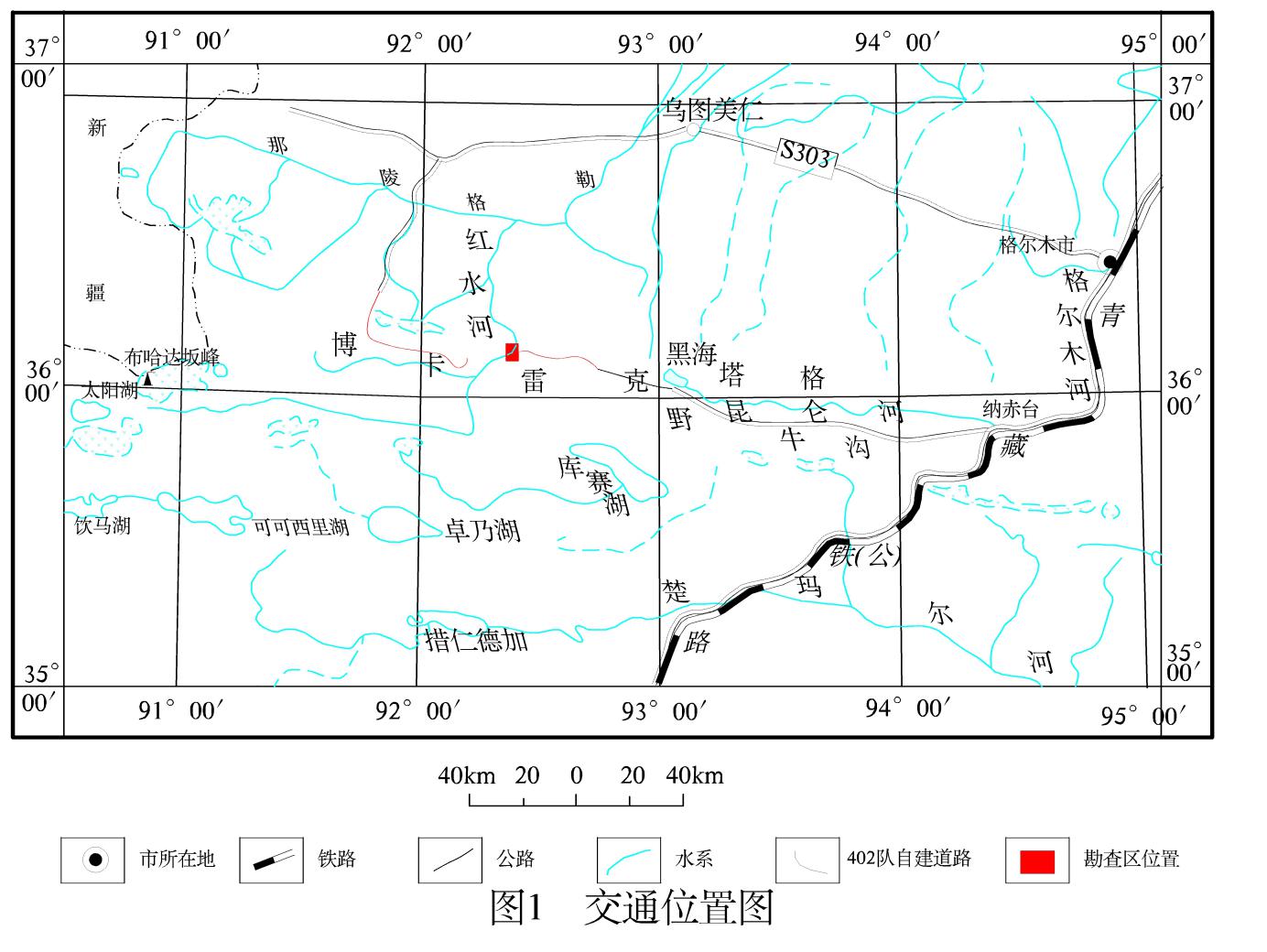 项目工作成果    地表拣块样最高Cu含量 0.28%，不含Au。具有一定的找矿前景。突出特点表现为集中分布在一个较大的区域内，总体异常曲线较平缓，具多峰值，反映为区域背景场普遍升高，局部有次级异常叠加的特点。圆包山东金矿普查区，地质构造条件复杂，岩浆活动强烈，矿化蚀变普遍，成矿条件有利。通过1：5万水系沉积物测量工作，在勘查区圈定出了本区以铜、金为主的多金属综合异常7个。四、转让价格青海省格尔木市园包山东金矿矿权转让资金为150万元整。